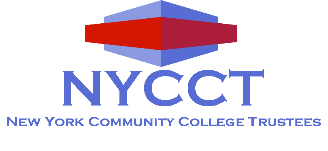 2022 NYCCT Awards – Nomination Submission FormEdward J. Pawenski Business/Industry Partnership AwardDeadline for Submission: Wednesday, June 15, 2022, midnightThis is the only award that NYCCT bestows on an entire business, industry, or corporation, or individual (s) froma business, industry or corporation, for their partnership with and commitment to their local community college.   Only one (1) award is presented in a given year and the award is not necessarily presented every year.  Submit this nomination form, along with a resume of nominee or background of industry/organization and your Board resolution.Category:  please check the award category for your nomination         Trustees						  Anne M. Bushnell Memorial Award for Special Achievement	  Marvin A. Rapp Award for Distinguished Trustee Service	  Alice Holloway Young Award for Distinguished Service by a Retired Trustee	  Donald M. Mawhinney, Jr., Trustee Leadership Award        Community	  Benefactor Vision for Tomorrow Award	  Edward J. Pawenski Business/Industry Partnership Award	  Distinguished Alumni Award 		  for Civic Contribution  OR     for Professional Contribution	  Friend of Community Colleges Award       College	  Community College Innovation AwardOfficial Community College Name Name of Nominee  Mailing Address                City                   Zip Email   Phone Confidentiality:  	Yes, the nominee is aware of the nomination			No, the nominee is not currently aware of the nominationContact Person for Nomination Process	Name   	Position                                                 Email   	Work Phone                                          Mobile    		Optional Supporting Documentation:  are you including optional additional materials?        		 No	    Yes  (maximum of 3 – print, digital link, or combination)	          Please list the name/s of print attachments and/or digital link addressesName of Nominee   Name of Community College   This award recognizes a concerted public-private partnership between the business, industry or corporationand their local community college that is designed to stimulate increased worker training and/or retraining activity.  The nominee will have demonstrated a commitment to support economic development in their communityas well as the mission of community colleges in New York State and/or nationally.  Use the following criteria toidentify specifically what the contributions of this partnership have been to the college.HistoryProvide, in one or two paragraphs, background on the industry or business being nominated. Describe the nature of the business or industry, whether it is a traditional or evolving field, and the reach and reputation of the business or industry on the local, regional, statewide, national, and/orglobal level.  Include a brief overview of its involvement in the local community.   FocusExplain, in one or two paragraphs, the motivation of the business or industry for its involvementat the community college.  Describe the specific area of interest, technology, and/or training needthat the business or industry chose to focus on and why.  Include the goals that the business orindustry had for this collaboration.InvolvementDescribe, in a maximum of three paragraphs, the specific role that the industry or organization has taken at the community college.  Include a description of how the relationship between the collegeand the business or industry evolved, and over what length of time.  Include examples of actions the business or industry has initiated in conjunction with the college. ImpactOutline the specific ways in which the quality of education and/or services at the community college have been improved by this partnership.  Describe, in a maximum of three paragraphs, theopportunities that the partnership has opened for students, faculty and/or the college.  Indicate what additional benefits the college anticipates in the future as a result of this involvement (e.g., enrollment management, strategic planning, student success).SuccessTell us how well this partnership has met the expectations of the college.  If the college had specificgoals for the collaboration, describe the success in meeting them, including any statistics or anecdotalinformation that supports the college’s view of success. 